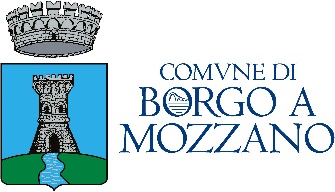 DOMANDA DI PARTECIPAZIONE AL BANDO DI CONCORSO PER L’EROGAZIONE DI CONTRIBUTI AD INTEGRAZIONE DEI CANONO DI LOCAZIONE ANNO 2017 INDETTO AI SENSI DELL’ARTICOLO 11 DELLA LEGGE 431/98PRESENTAZIONE DOMANDE DAL 15 GIUGNO  2018 AL 31 LUGLIO 2018Domanda n. ________   Al Comune di Borgo a MozzanoIl sottoscritto/a ………………………………………………… nato/a a ……………………….provincia …………………………… il ……………………………. e residente nel comune di borgo a mozzano in via………………………………… frazione di ………………………cap 55023- lucca-  codice fiscale ……………………………………………………………. telefono fisso …………………………………. cellulare ………………………………. indirizzo e-mail ………………………………………………………………  presa visione del bando di concorso per l’assegnazione di contributi ad integrazione del canone di locazione anno 2018;  consapevole che il Comune di Borgo a Mozzano non inoltrerà comunicazioni personali circa l’eventuale esclusione o collocazione nella graduatoria provvisoria e/o definitiva derivante dal suddetto bando; consapevole che, come previsto dalla delibera di G.R. n. 71 del 06.02.2006, gli elenchi degli aventi diritto saranno utilizzati per i controlli ai sensi dell’art. 11 del DPR 403/98 e dell’articolo 6 comma 3 del DPCM n. 221/1999. CHIEDOdi concorrere all’assegnazione del contributo ad integrazione del canone di locazione per l’anno 2017 e da tal fine, consapevole delle sanzioni penali previste in caso di dichiarazioni mendaci, così come stabilito dagli artt. 75 e 76 del D.P.R. n. 445 del 28.12.2000.DICHIARABARRARE LE CASELLE CHE INTERESSANO E SCRIVERE IN STAMPATELLO CONSCRITTURA CHIARA□ di essere residente nel Comune di Borgo a Mozzano;□ Di  essere cittadino italiano□ Di  essere cittadino di altro Stato appartenente all’U.E.□ Di  essere cittadino di altro Stato non appartenente all’U.E. in possesso di permesso di soggiorno CE per soggiornanti di lungo periodo o permesso numero …………………………….. rilasciato da ………………….……………………… in data  ____/_____/_________ valido fino al ____/_____/_________  (obbligatorio allegare copia);oppure di avere presentato domanda di rinnovo in data ____/_____/_________  (obbligatorio allegare copia)e di essere residente (ex art.11, comma 13, D.L. n.112/2008, convertito in L.n.133/2008): - da almeno 10 anni nel territorio nazionale, così come di seguito specificato: Comune di.......................................Prov.(______) in Via............................................n......... Cap......................dal. ______/_____/_______ al . ______/_____/_______;Comune di.......................................Prov.(______) in Via............................................n......... Cap......................dal. ______/_____/_______ al . ______/_____/_______Comune di.......................................Prov.(______) in Via............................................n......... Cap......................dal. ______/_____/_______ al . ______/_____/_______;- o di essere residente  da almeno 5 anni in Toscana così come di seguito specificato:Comune di.......................................Prov.(______) in Via............................................n......... Cap......................dal. ______/_____/_______ al . ______/_____/_______;Comune di.......................................Prov.(______) in Via............................................n......... Cap......................dal. ______/_____/_______ al . ______/_____/_______Comune di.......................................Prov.(______) in Via............................................n......... Cap......................dal. ______/_____/_______ al . ______/_____/_______;□ che il mio nucleo familiare, individuato ai sensi del DPCM n. 159/2013, è quello che risulta all’Anagrafe del Comune di Borgo a Mozzano alla data di pubblicazione del bando, e comprende più dettagliatamente:□ di essere genitore solo, unico percettore di reddito con uno o più figli a carico. ( Nel caso in cui il genitore risulti ancora anagraficamente “coniugato”, indicare gli estremi della sentenza di separazione omologata dal tribunale di ………………………………………. n…………………….. del…………………………. □ di avere nel proprio nucleo familiare soggetti con invalidità riconosciuta pari o superiore al 66% e/o affetti da handicap gravi ai sensi della Legge 104/92 come sopra indicato;□ di essere residente nel Comune di Borgo a Mozzano – Frazione di ………………………………. cap. 55023in via/località ………………………………………………….. n ……………. e di avere la residenza nell’alloggio per il quale si richiede il contributo;□ di essere conduttore di un alloggio di proprietà privata (con esclusione degli alloggi delle categorie catastali A/1, A/8 e A/9) o pubblica (con esclusione degli alloggi di Edilizia Residenziale Pubblica disciplinati dalla Legge Regionale 96/96), con contratto di locazione esclusivamente ad uso abitativo, corrispondente alla residenza anagrafica, regolarmente registrato, ed in regola con le registrazioni annuali, presso l’Ufficio del Registro di ________________ in data_________________ al n____________ o depositato per la registrazione in data _______________________ □ che il canone annuale di locazione è di €____________________ e il canone di locazione mensile è di            €  _______________,  e che il contratto di locazione ha validità dalla data del _____________________ alla data del _____________________________________ con tipologia: □ 3+2 o □4+4                                                      o     □ altro_______________________________________; L’alloggio è di proprietà del Sig._______________________________residente in ____________________via ____________________________________________________________________________________ □ l’alloggio oggetto del suddetto contratto di locazione ha una superficie utile abitabile di m.q.__________(riferirsi ai metri quadrati dichiarati in relazione al pagamento della tariffa di igiene ambientale TIA)□ che il proprio nucleo familiare, residente nell’alloggio, è composto da n ________ persone;- di essere in regola con il pagamento dei canoni di locazione;□ SI □ NO- di dover rilasciare l’alloggio attualmente abitato a seguito di provvedimento esecutivo di sfratto emesso da ________________________  a carico di _______________________ con atto n. ________________ del ____________________________ formule esecutiva in data ______________________________:□ SI □ NO- di essere coinquilino di altro/i nucleo/i familiare/i:□ SI □ NON nuclei familiari coinquilini _________- di essere titolare di altri benefici pubblici da qualunque Ente erogati e in qualsiasi forma a titolo di sostegno alloggiativo, compreso i contributi previsti dalla delibera GRT 1088/2011 inerenti la prevenzione dell’esecutività degli sfratti per morosiotà;□ SI □NOSe si specificare la tipologia di contributo:_________________________________________________□ assenza di titolarità  di diritti di proprietà, usufrutto, uso e abitazione su immobili ad uso abitativo ubicatinel territorio italiano o all’estero;ATTENZIONE: i cittadini non appartenenti all’Unione Europea (extracomunitari) dovranno, allegare                 (e comunque entro e non oltre il 14 SETTEMBRE 2018), la certificazione delle autorità del Paese di origine oppure del Consolato o Ambasciata del Paese  di origine in lingua italiana o tradotta in italiano  nelle forme di legge che attesti che tutti i componenti il nucleo familiare non possiedono alloggi nel loro Paese.Sono esclusi dal richiedere la certificazione di cui sopra nel proprio paese di origine i cittadini extracomunitari in possesso di permesso di soggiorno per “asilo politico”, “protezione sussidiaria” e per “motivi umanitari”.Tali nuclei dovranno solo autocertificarlo nella domanda al Bando contributo affitto 2018.Gli status di “asilo politico”, “protezione sussidiaria” e “motivi umanitari” devono essere chiaramente certificati nei relativi titoli di soggiorno.□ assenza di titolarità da parte dei componenti il nucleo familiare di beni mobili registrati il cui valore complessivo sia superiore a €. 25.000,00, ad eccezione dei casi in cui tale valore risulti superiore ad suddettolimite per l’accertata necessità di utilizzo di tali beni per lo svolgimento della propria attività lavorativa;□ non essere assegnatario di un alloggio di edilizia residenziale pubblica;□ non essere conduttore di un contratto di locazione di un alloggio a “canone calmierato” realizzato con contributi pubblici;□ di essere inserito nella graduatoria E.R.P. con un punteggio uguale o superiore a punti 8;□ che nel proprio nucleo familiare sono presenti n. …… componenti ultrasessantacinquenni (65 anni);□ di essere in possesso dell’attestazione ISEE del proprio nucleo familiare, redatta ai sensi del DPCM n.159/2013, rilasciata dal _____________________________________ in data ________________________ con scadenza ____________________n.______________________________________________________;□ che il valore ISE risultante dalla suddetta attestazione è pari ad €. _________________________□ che il valore ISEE risultante dalla suddetta certificazione è pari ad €. _______________________Riservato a chi dichiara “ISE zero”, “ISE inferiore al canone annuo”:□ di usufruire di assistenza da parte dei servizi sociali del Comune, erogata sia sotto forma di contributieconomici che di servizi (allegare relazione dell’Assistente Sociale)□ di percepire redditi non soggetti ad IRPEF ed altro aiuto economico da soggetti terzi così come megliospecificato nelle dichiarazioni sostitutive di notorietà allegati “B” e “C” alla presente domanda.Informativa in materia di protezione dei dati personaliAi sensi dell’art. 13 del D. Lgs.196/2003 e dell’art. 13 del Regolamento UE n. 2016/679 recante disposizioni a tutela delle persone e degli altri soggetti rispetto al trattamento dei dati personali, si comunica che i dati personali forniti saranno oggetto di trattamento nel rispetto della normativa sopra richiamata e degli obblighi di riservatezza cui è tenuto il Comune di Borgo a Mozzano. I dati personali e le “categorie particolari di dati personali” richiesti sono prescritti dalle disposizioni vigenti ai fini  del procedimento relativo al presente Bando e saranno utilizzati esclusivamente a tale scopo. I dati personali saranno conservati per il periodo di tempo necessario per il conseguimento delle finalità per le quali sono raccolti e trattati. Il titolare del trattamento è il Comune di Borgo a Mozzano.DOCUMENTI DA ALLEGAREDa allegare obbligatoriamente□ copia documento di identità□ copia del contratto di locazione regolarmente registrato;□ copia dichiarazione di contributi percepiti da terzi (solo in caso di ISE zero o inferiore al canone di locazione annuale).□ copia della ricevuta di registrazione (solo se il contratto di locazione è stato registrato online)□ copia del permesso di soggiorno in corso di validità di durata non inferiore ad un anno se il cittadino è extracomunitario o apolidePer i richiedenti stranieri non appartenenti a Stati dell'Unione Europea: □ certificato o attestazione rilasciato dalla competente Autorità dello Stato estero, corredato di traduzione in lingua italiana che attesti l’assenza o la presenza di proprietà o diritti di proprietà su immobili ubicati all’esteroE’ facoltà del richiedente allegare la seguente documentazione:□ copia attestazione ISEE del proprio nucleo familiare rilasciata ai sensi del DPCM 159/2013;□ copia attestazioni dei redditi di eventuale soggetto privato che presta aiuto economico al richiedente □ copia dell’attestazione di avvenuto pagamento dell’imposta annuale di registro(Mod. F23) per l’anno 2018 oppure dichiarazione del proprietario attestante l’opzione per la cedolare secca;□ copia della certificazione di invalidità (solo se pari o superiore al 66%) e/o riconoscimento handicap ai sensi della Legge 104/92;□ copia della sentenza di separazione omologata dal Tribunale nel caso in cui il richiedente risulti anagraficamente coniugato;Il SOTTOSCRITTO DICHIARADi aver preso visione del bando di concorso e di essere a conoscenza che gli elenchi degli aventi diritto al contributo sono inviati alla Guardia di Finanza competente per territorio e di essere a conoscenza che l’Amministrazione Comunale trasmetterà all’Autorità Giudiziaria i dati relativi alle dichiarazioni non veritiere.Nel caso di erogazione del contributo chiede:□ 1 - di accreditare l'importo sul seguente c/c postale di cui è intestatario o cointestatario:□ 2 - di accreditare l'importo sul seguente c/c bancario di cui è intestatario o cointestatario:□ 3 -  Delega alla riscossione dell'importo il/la  Sig./Sig.ra …………………………………….………… nato/ a …………………in data ………………… C.F……………………………………………………..Attenzione:IL COMUNE DECLINA OGNI RESPONSABILITÀ PER LA MANCATA RICEZIONE DELLA COMUNICAZIONE DI AVVENUTA LIQUIDAZIONE IMPUTABILE AL RICHIEDENTE PER ERRONEA O MANCATA INDICAZIONE DELL’INDIRIZZO, DEL NUMERO DI TELEFONO, O PER MANCATA COMUNICAZIONE DEL CAMBIO DI RESIDENZA E/O DOMICILIO.Ogni eventuale comunicazione relativa al presente concorso deve pervenire al seguente indirizzo:____________________________________________telefono (obbligatorio) _______________________Il sottoscritto si impegna a comunicare tempestivamente l’eventuale cessazione del contratto di locazione e, soprattutto, le variazioni di indirizzo.ATTENZIONE: la mancata presentazione della documentazione indicata come obbligatoria e l’incompleta compilazione comporta l’ ESCLUSIONE della domanda.Data __________________FIRMA DEL DICHIARANTE (in forma estesa e leggibile)_____________________________________Borgo a Mozzano, lì ………/……../…………                                                Cognome e NomeLuogo di nascitaData di nascitaRapporto con il richiedenteInvalidità>66% Handicap L. 104/92 (scrivere SI se presente)Stato Civile(nubile, celibe, coniugato/a, divorziato/a, vedovo/aRICHIEDENTE2car.2car.2car.2car.1car5caratteri5caratteri5caratteri5caratteri5caratteri5aratteri5aratteri5aratteri5aratteri5aratteri12caratteri12caratteri12caratteri12caratteri12caratteri12caratteri12caratteri12caratteri12caratteri12caratteri12caratteri12caratteriPAESEPAESECHECKCHECKCINABIABIABIABIABICABCABCABCABCABN° CONTON° CONTON° CONTON° CONTON° CONTON° CONTON° CONTON° CONTON° CONTON° CONTON° CONTON° CONTO2car.2car.2car.2car.1car5caratteri5caratteri5caratteri5caratteri5caratteri5aratteri5aratteri5aratteri5aratteri5aratteri12caratteri12caratteri12caratteri12caratteri12caratteri12caratteri12caratteri12caratteri12caratteri12caratteri12caratteri12caratteriPAESEPAESECHECKCHECKCINABIABIABIABIABICABCABCABCABCABN° CONTON° CONTON° CONTON° CONTON° CONTON° CONTON° CONTON° CONTON° CONTON° CONTON° CONTON° CONTO